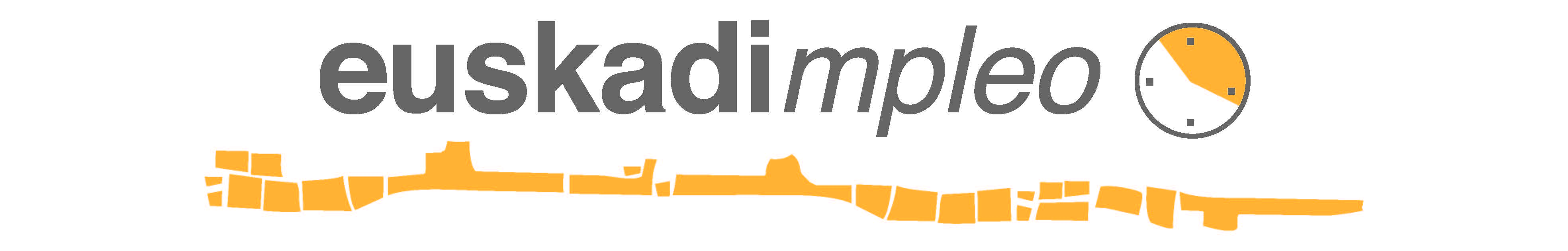 Grupompleo en Gipuzkoa selecciona para una óptica en la localidad de Zarautz, diplomada en óptica para puesto estable. Incorporación inmediata.Salario y horario negociable.Interesados/as llamar al teléfono.: 943014990O inscribirse a la página web.: www.grupompleo.com y seleccionar la oficina de Euskadimpleo Donosti y darse de alta en la página.A la mayor brevedad nos pondremos en contacto contigo.